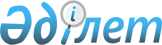 О признании утратившими силу некоторых решений Бухар-Жырауского районного маслихатаРешение 36 сессии Бухар-Жырауского районного маслихата Карагандинской области от 28 марта 2019 года № 8. Зарегистрировано Департаментом юстиции Карагандинской области 2 апреля 2019 года № 5276
      В соответствии с Законами Республики Казахстан от 6 апреля 2016 года "О правовых актах", от 23 января 2001 года "О местном государственном управлении и самоуправлении в Республике Казахстан" районный маслихат РЕШИЛ:
      1. Признать утратившими силу следующие решения:
      решение 11 сессии Бухар-Жырауского районного маслихата от 14 января 2009 года № 4 "Об установлении размеров ставок фиксированного налога для всех налогоплательщиков, осуществляющих деятельность на территории Бухар-Жырауского района" (зарегистрировано в Реестре государственной регистрации нормативных правовых актов за № 8-11-69, опубликовано в газете "Сарыарқа" № 6 от 14 февраля 2009 года;
      решение 39 сессии Бухар-Жырауского районного маслихата от 13 апреля 2011 года №5 "О внесении изменения в решение 11 сессии Бухар-Жырауского районного маслихата от 14 января 2009 года № 4 "Об установлении размеров ставок фиксированного налога для всех налогоплательщиков, осуществляющих деятельность на территории Бухар-Жырауского района" (зарегистрировано в Реестре государственной регистрации нормативных правовых актов № 8-11-114, опубликовано в газете "Сарыарқа" № 22 от 04 июня 2011 года).
      2. Настоящее решение вводится в действие по истечении десяти календарных дней после первого официального опубликования.
					© 2012. РГП на ПХВ «Институт законодательства и правовой информации Республики Казахстан» Министерства юстиции Республики Казахстан
				
      Председатель сессии

Г. Хомутова

      Секретарь маслихата

А. Әли
